Plenary of the Intergovernmental Science-Policy 
Platform on Biodiversity and Ecosystem ServicesEighth sessionOnline, 14–24 June 2021List of participants in the eighth session of the Plenary of the Intergovernmental Science-Policy Platform on Biodiversity and Ecosystem Services		Note by the secretariatThe annex to the present note sets out the list of participants who attended the eighth session of the Plenary of the Intergovernmental Science-Policy Platform on Biodiversity and Ecosystem Services, which was held online from 14 to 24 June 2021. The annex is presented without formal editing.AnnexList of participants in the eighth session of the Plenary of the Intergovernmental Science-Policy Platform on Biodiversity and Ecosystem Services I.	Member StatesAlgeriaMs. Lydia Nait KaciChef de Bureau
Ministère de l'EnvironnementAntigua and BarbudaMr. Ruleo CamachoMarine Ecologist
National Parks AuthorityArgentinaMr. Joaquin Elias SalzbergDiplomat - Head of Biodiversity Desk
Ministry of Foreign Affairs, International Trade and WorshipMrs. Maria Luisa BolkovicLicenciada
Ministerio de Ambiente y Desarrollo Sostenible - ArgentinaMs. Magdalena CarettiAdvisor
Secretaría de Política Ambiental en Recursos Naturales, Ministerio de Ambiente y Desarrollo Sostenible de la NaciónDr. Monica GabaySenior Advisor
Secretariat of Environmental Policy on Natural Resources - Ministry of Environment and Sustainable DevelopmentDr. Silvana MerelloTechnical Advisor
Ministry of Foreign Affairs, International Trade and WorshipArmeniaMr. Levon AghasyanLegal Advisor to the Minister of EnvironmentAustraliaMs. Melissa Jaques-BrownAssistant Director
Department of Agriculture, Water and the EnvironmentProf. Peter BridgewaterAdjunct ProfessorMs. Amy GrahamSenior Policy Officer
Department of Agriculture, Water and the EnvironmentAustriaMrs. Gabriele ObermayrFederal Ministry for Climate ActionMs. Verena WittmannBiodiversity ExpertAzerbaijanMr. Rashad AllahverdiyevDeputy Head of Service
Service of Protection of BiodiversityBelgiumDr. Hilde EggermontBelgian Science Policy OfficeMrs. Catherine DebruynePublic Service of WalloniaMrs. Barbara GeschierPolicy Advisor International StrategyMs. Lise GoudeseuneRoyal Belgian Institute for Natural SciencesBelgium (continued)Dr. Sander JacobsBelgian Biodiversity PlatformMrs. Divija JatavallabhulaScience Communication Coordinator
Belgian Biodiversity PlatformDr. Hans KeuneBelgian Biodiversity PlatformMs. Els Van De VeldeDepartment of Environment and Spatial DevelopmentDr. Janine Van VessemResearch Institute for Nature and Forest (INBO)Bolivia (Plurinational State of)Dr. Diego Pacheco BalanzaHead of the Bolivian Delegation
Government of the Plurinational State of BoliviaMs. Cintya VargasJufe de Unidad de Madre Tierra y Agua
Ministerio de Relaciones ExterioresBosnia and HerzegovinaProf. Senka BarudanovicFull Professor
Faculty of Science, University of SarajevoProf. Hamid CustovicUniversity Professor
University of SarajevoMr. Zlata GrabovacAssistant to NFP
Federal Ministry of Environment and TourismBrazilDr. Verônica Alberto BarrosEnvironmental Analyst
Ministry of the EnvironmentDr. Luciana AmbrozeviciusFederal Agricultural Tax Auditor, Secretariat of Agricultural Defense, Ministry of Agriculture, Livestock and Food Supply (MAPA)Mr. Luiz Eduardo Andrade De SouzaThird Secretary
Ministry of Foreign AffairsMs. Ceres BelchiorProject Coordinator – DESP
Ministry of the EnvironmentMs. Krishna BonavidesEnvironmental Analyst
Ministry of the EnvironmentMr. João Luís FerreiraEnvironmental Analyst
Ministry of the EnvironmentMs. Alexandra Gurgel Valente Da CostaEnvironmental Analyst
Ministry of the EnvironmentDr. Fernanda LovatoHead of the GMO Biosafety Monitoring Service Secretariat of Agricultural Defense, Ministry of Agriculture, Livestock and Food Supply (MAPA)Mr. Arthur Cesar NaylorSecond Secretary
Ministry of Foreign AffairsMrs. Camila Neves Soares OliveiraEnvironmental Analyst - DESP
Ministry of the EnvironmentMr. Luis PachecoCoordinator - Coordination of Genetic Resources
Ministry of Agriculture, Livestock and Food Supply (MAPA)Mr. Carlos Augusto Rollemberg De ResendeDeputy Head of the Environment Division I
Ministry of Foreign AffairsMr. Angelo Paulo Sales Dos SantosThird Secretary
Ministry of Foreign AffairsDr. Maria Jose SampaioResearcher Global Policies
Embrapa - Ministry of AgricultureDr. Fabrício SantosHead of Division
Ministry of Agriculture, Livestock and Food Supply (MAPA)Brazil (continued)Mr. Kleber Souza Dos SantosFederal Agricultural Tax Auditor
Ministry of Agriculture, Livestock and Food Supply (MAPA)Ms. Inez Varoto CorrêaEnvironmental Analyst
Ministry of the EnvironmentBulgariaMr. Nikolay TzvetkovState Expert
Biological Diversity Unit, National Nature Protection Service Directorate, Ministry of Environment and WaterBurkina FasoMr. Sidbe Wendin Nestor OuedraogoEnvironmental Engineer
Ministry of Environment, Green Economy and Climate Change of Burkina Faso/ Permanent Secretariat of the National Council for Sustainable DevelopmentCanadaMr. Patrice SimonDirector General
Wildlife and Landscape Science Directorate
Environment and Climate Change CanadaDr. Fawziah (Zuzu) GadallahSenior Science Advisor (IPBES)
Wildlife and Landscape Science Directorate
Environment and Climate Change CanadaMs. Vanessa PrefontainePolicy Analyst
Environment and Climate Change CanadaChileMr. Juan Jose DonosoEconomist, IPBES Focal Point
Head of the Natural Resources and Biodiversity Division, Ministry of the EnvironmentMr. Daniel Felipe Álvarez LatorreBiodiversity Policy maker
Ministry of the EnvironmentMrs. Claudia AravenaFirst Secretary
Ministry of Foreign AffairsMs. Camila OrtizThird Secretary
Ministry of Foreign AffairsDr. Ricardo RozziProfessor & Director Cape Horn Center
Universidad de Magallanes, ChileChinaMr. Ning LiuDeputy Director General
Department of Nature and Ecology Conservation, Ministry of Ecology and EnvironmentProf. Peng CuiNanjing Institute of Environmental Sciences, Ministry of Ecology and EnvironmentDr. Xiang GaoProfessor
National Center for Climate Strategy and International CooperationMs. Jing GuanProgramme Manager
Foreign Environmental Cooperation Center, Ministry of Ecology and EnvironmentProf. Yi HuangPeking University, PR ChinaMs. Xin JingDirector
Department of Ecology and Nature Conservation, Ministry of Ecology and EnvironmentDr. Feifei LiAssociate Researcher
Chinese Research Academy of Environmental SciencesMs. Li LiuAssistant Professor
Nanjing Institute of Environmental Sciences, Ministry of Ecology and EnvironmentMs. Chang LiuAttache
Department of Treaty and Law，Ministry of Foreign AffairsMs. Xu LuOfficer
Department of Treaty and Law, Ministry of Foreign AffairsMs. Kunyao PanPrincipal Staff
Department of International Cooperation, Ministry of Ecology and EnvironmentMs. Yuanyuan QinResearch Assistant
National Center for Climate Change Strategy Research and International CooperationMs. Lei WangResearch Assistant
Nanjing Institute of Environmental SciencesMr. Jun WuProfessor
Nanjing Institute of Environmental Sciences under Ministry of Ecology and EnvironmentDr. Jing XuSenior Engineer
Chinese Research Academy of Environmental SciencesMs. Dandan YuAssociate Professor
Nanjing Institute of Environmental Sciences, Ministry of Ecology and EnvironmentMrs. Dini ZhangNanjing Institute of Environmental Sciences, Ministry of Ecology and EnvironmentMr. Yang ZhaoSr. Program Officer
Foreign Environment  Cooperation CenterDr. Ni ZhenResearch Fellow
National Center for Climate Change Strategy and International CooperationMs. Jing ZhongDeputy Director
Department of Treaty and Law, Ministry of Foreign AffairsMr. Lei ZhouPrincipal Staff
Department of International Cooperation, Ministry of Ecology and EnvironmentMs. Yueyu ZouDeputy section chief
Foreign Environment Cooperation Center, Ministry of Ecology and EnvironmentColombiaMr. Hernando GarciaGeneral Director
Alexander von Humboldt InstituteMr. Sebastian Acosta TrianaSecond Secretary
Ministry of Foreign AffairsMr. David AlonsoCoordinator of the Marine Biodiversity Program
Marine and Coastal Research Institute-INVEMARMr. Sergio ArangurenJunior Professional
Alexander von Humboldt InstituteMs. Laura BermudezBiodiversity Advisor
Ministry of EnvironmentMs. Jessika CarvajalSinchi InstituteMrs. Juanita Chaves PosadaSenior Researcher
Alexander von Humboldt InstituteMrs. Ana Maria Hernandez SalgarIPBES Chair
IPBESMs. Maria Jose Morales SandovalInstituto de Hidrología, Meteorología y Estudios Ambientales - IDEAMMr. Janwar MorenoInstituto de Investigaciones Marinas y CosterasProf. Gwendolyn PeyreUniversidad de los AndesDr. Nicolás PinelUniversidad EAFITMrs. Martha Patricia Vides CasadoScientific researcher
Marine and Coastal Research Institute - INVEMARCosta RicaMs. Eugenia Arguedas MontezumaNational Focal Point of IPBES
Ministerio de Ambiente y EnergíaMs. Ana Elena JimenesMinister Counselor
Embassy of Costa RicaAmb Giovanna Valverde StarkAmbassador
Embassy of Costa RicaCroatiaMs. Ana KobaslicHead of Service for Strategic Affairs
Ministry of Economy and Sustainable DevelopmentMs. Andrijana KasicSenior Expert Adviser
Ministry of Economy and Sustainable DevelopmentMs. Marija TomasicSenior Expert Advisor
Ministry of Economy and Sustainable DevelopmentCubaMrs. Lourdes Coya De La FuenteSpecialist Expert on Environmental Policy
Ministry of Science, Technology and EnvironmentCzechiaDr. Jan PlesnikHead of Division
Nature Conservation Agency of the Czech RepublicMr. Jan BrojáčMinistry of the EnvironmentMr. Jiri MachHead of Unit
Ministry of the EnvironmentMs. Eliška RolfováMinistry of the EnvironmentDenmarkMr. Kresten PetersenHead of Section, National Focal Point of IPBES
Ministry of EnvironmentMr. Lars DinesenIPBES Denmark Coordinator, Senior AdvisorDominican RepublicMrs. Marina Alicia HernandezLicenciada
Ministerio Medio AmbienteMr. Lemuel FamiliaHead of the Division of Ecosystems
Ministry of Environment and Natural ResourcesEcuadorMr. Andres FactosBiosafety Specialist
Ministry of EnvironmentMr. Carlos AlomíaSpecialist
Ministry of Foreign Affairs and Human MobilityEstoniaMrs. Merit OtsusAdviser
Ministry of the EnvironmentMs. Liina VaherSenior Officer
Ministry of the EnvironmentEthiopiaDr. Feleke Woldeyes GamoDeputy Director General
Ethiopian Biodiversity InstituteProf. Sebsebe Demissew WoodmatasIPBES Bureau Member
Addis Ababa UniversityFinlandMr. Olli OjalaSenior Expert
Ministry of the EnvironmentProf. Eeva PrimmerResearch Director
Finnish Environment InstituteMs. Marianne AulakeResearcher
Finnish Environment InstituteMr. Juha HiedanpääResearch Professor
Natural Resources Institute Finland (Luke)Ms. Leena KopperoinenHead of Unit, Senior Researcher
Finnish Environment Institute, SYKEProf. Janne KotiahoUniversity of JyväskyläDr. Joona LehtomäkiSenior Expert
Ministry of the EnvironmentDr. Katriina SoiniResearch Manager
Natural Resources Insitute FinlandDr. Tanja SuniResearch Director
Ministry of the EnvironmentMrs. Marina Von WeissenbergSenior Ministerial Adviser
Ministry of the EnvironmentFranceProf. Denis CouvetFrench Foundation for Research on BiodiversityMs. Adèle FardouxDirection des Affaires Européennes et Internationales
Ministry of Ecological and Solidarity TransitionDr. Lise FechnerMinistry of Higher Education, Research and InnovationMr. Ghousébasha GaffarChef de Pôle Biodiversité et écosystèmes
Ministry for Europe and Foreign AffairsMrs. Beatrice GalinSenior Biodiversity Project Manager
Ministry for Ecological and Solidary TransitionMrs. Agnes HallosserieFrench Foundation for Research on BiodiversityMs. Charlotte Le DelliouCommissariat général au développement durable (Chargée de mission Recherche biodiversité)
Ministry for Ecological TransitionMrs. Coline LéandreFrench Foundation for Research on BiodiversityMs. Julia Marton-LefevreIPBES Bureau Member
IPBESDr. Helene SoubeletDirector
French Foundation for Research on BiodiversityMr. Eric TromeurCommissariat général au Développement durable
Ministry for Ecological and Solidary TransitionGeorgiaMs. Nona KhelaiaHead of Biodiversity Division
Biodiversity and Forest Department, Ministry of Environmental Protection and AgricultureGermanyMs. Inka GnittkeFederal Ministry for the Environment, Nature Conservation and Nuclear Safety (BMU)Dr. Mariam Akhtar-SchusterGerman IPBES Coordination OfficeDr. Christian BoehmFederal Ministry of Education and ResearchDr. Marcelo CunhaGerman IPBES Coordination OfficeDr. Falko DrewsFederal Ministry of HealthMs. Barbara EngelsFederal Agency for Nature Conservation (BfN)Dr. Janina HeimPolicy Officer
Federal Ministry for the Environment, Nature Conservation and Nuclear Safety (BMU)Dr. Julia KloosGerman IPBES Coordination OfficeMr. Lennart Kümper-SchlakeFederal Agency for Nature Conservation (BfN)Mrs. Benita MarkerFederal Ministry of Justice and Consumer ProtectionMs. Katja PfeifferFederal Ministry for the Environment, Nature Conservation and Nuclear Safety (BMU)Dr. Rainer SodtkeDLR Project Management Agency - German IPBES Coordination OfficeMrs. Monika WinklerSenior Officer
Federal Ministry of Food and AgricultureMr. Uwe ZellmerFederal Ministry for the Environment, Nature Conservation and Nuclear Safety (BMU)GhanaMrs. Jewel KudjawuAg. Director, IPBES National Focal Point
Environmental Protection AgencyGrenadaAmb. Spencer ThomasGrenadaDr. Natalie BoodramSenior Technical Officer
Delegate under Government of GrenadaMrs. Aria St. LouisHead of Environment Division
Government of GrenadaGuatemalaMr. José LuisNational Council of Protected Areas (CONAP) Mr. Rolbin Alejandro Morales Y MoralesAdviser
National Council of Protected Areas (CONAP)Ms. Leslie Melisa Ojeda CabreraAdviser
National Council of Protected Areas (CONAP)Ms. Diana SazoThird Secretary
Embassy of Guatemala in GermanyHungaryMr. Levente KőrösiHead of Biodiversity and Gene Conservation Department, IPBES National Focal Point
Ministry of AgricultureProf. András BáldiCentre for Ecological ResearchMs. Ditta GregussBiodiversity Adviser
Ministry of AgricultureIndiaMrs. B. V. UmadeviAdditional Secretary
Ministry of  Environment, Forest  and Climate ChangeMr. Tarun KathulaDirector
Ministry of Environment, Forest and Climate ChangeDr. Vinod MathurChairperson
National Biodiversity AuthorityMr. Justin MohanSecretary
National Biodiversity AuthorityDr. Saurabh UpadhyayScientist
Ministry of Environment, Forest and Climate ChangeIndonesiaProf. Gono SemiadiIndonesian Institute of Sciences (LIPI)Dr. Ruliyana SusantiResearcher
Research Center for Biology, Indonesian Institute of SciencesMs. Eka TihuruaResearcher
Indonesian Institute of SciencesIran (Islamic Republic of)Mr. Mohsen EsperiDirector General
Department for International Environmental and Sustainable Development Affairs, Ministry of Foreign AffairsMr. Abbas GolrizDirector, International Environmental Affairs
Ministry of Foreign AffairsProf. Mohammad PourkazemiProfessor in Fisheries, SBSTTA National Focal Point
Agriculture Research Education and Extension Organization, Ministry of Jihad AgricultureMs. Nooshin TeymourpourIPBES Desk Officer
Department of Environment and Energy, Ministry of Foreign AffairsIrelandDr. Brian NelsonWildlife Inspector
Science and Biodiversity, National Parks and Wildlife ServiceIsraelDr. Anna TrakhtenbrotHead, Biodiversity Section, Department of Biodiversity and Open Areas
Ministry of Environmental Protection Ms. Ayelet RosenHead, Multilateral Environmental Agreements Division
Ministry of Environmental ProtectionItalyMr. Ottavio Di BellaDirector – Division V : European and International Protection and promotion, CBD, UNESCO
Directorate General for Natural Heritage (PNA) - Ministry of the Ecological TransitionDr. Lorenzo CiccareseIPBES National Focal Point
Italian Institute for Environmental Protection and Research (ISPRA)Mr. Vittorio De CristofaroOfficer
Ministry of the Ecological TransitionDr. Valeria GiovannelliResearcher, IPBES Secondary National Focal Point
Italian Institute for the Environmental Protection Research (ISPRA)Ms. Cecilia PatricoloAdviser
Ministry of the Ecological TransitionMs. Valentina RastelliItalian Institute for the Environmental Protection Research (ISPRA)JapanMr. Keiichi NakazawaDirector
Biodiversity Strategy Office, Ministry of the EnvironmentMs. Kaoru AkahoshiPolicy Researcher
Institute for Global Environmental StrategiesMr. Eiji HatanoDeputy Director
Ministry of Agriculture, Forestry and Fisheries JapanMs. Kahoru KanariEconomic Cooperation Researcher
Ministry of Foreign AffairsProf. Ryo KohsakaProfessor
Nagoya UniversityJapan (continued)Mr. Hideki MatsuiSection ChiefEnvironment Policy Office, Ministry of Agriculture Forestry and FisheriesMs. Hana MatsuzakiSection Chief
Biodiversity Strategy Office, Ministry of the EnvironmentMr. Koji MiwaPolicy Researcher
Institute for Global Environmental StrategiesDr. Satoru OkuboDeputy Group Leader
Institute for Agro-Environmental Sciences, NAROMr. Takafumi OsawaDeputy Director
Biodiversity Strategy Office, Ministry of the EnvironmentProf. Yoshihisa ShirayamaProfessor Emeritus
Kyoto UniversityMr. Yasuo TakahashiResearch Manager
Institute for Global Environmental Strategies Ms. Aya TakatsukiDeputy Director
Ministry of Education, Culture, Sports, Science and TechnologyMs. Mari TakeharaAssistant Director
Ministry of the EnvironmentMr. Eiji TanakaSenior Coordinator
Biodiversity Policy Division, Ministry of the EnvironmentProf. Nobuyuki YagiProfessor
The University of Tokyo/Fisheries Agency of JapanDr. Chika Yuta (Egawa)Senior Researcher
Institute for Agro-Environmental Sciences, NAROLatviaMr. Valdimārts ŠļaukstiņšSenior Official of Nature Protection Department
Ministry of Environmental Protection and Regional DevelopmentLuxembourgMr. Claude OrigerNature Director
Ministry of the Environment, Climate and Sustainable DevelopmentMr. Eric SchaulsSenior Advisor on International Biodiversity
Ministry of the Environment, Climate and Sustainable DevelopmentMadagascarDr. Luciano AndriamaroDirector
Department of Science and Knowledge
Conservation InternationalMr. Rakoto ClaudeDirecteur de la Promotion des Recherches et de L'Integration de la Demarche du Developpement Durable
Ministere de L'Environnement et du Developpement DurableMrs. Randrianasolo Hanitra LalainaEnvironment Executive
Ministry of Environment and Sustainable DevelopmentMrs. Agnès RaherimalalaPoint Focal National du Protocole de Cartagena
MalgacheDr. Lolona Ramamonjisoa RanaivosonNagoya Protocol National Focal Point
Ministry of Environment and Sustainable DevelopmentMalawiDr. Lilian ChimphepoPrincipal Environmental Officer
Government of MalawiMalaysiaMr. Arief Iskandar MohamadPrincipal Assistant Secretary, Division of Biodiversity Management
Ministry of Energy and Natural ResourcesMs. Rafeah Rabiatun OthmanSenior Assistant DirectorDepartment of Agriculture, Ministry of Agriculture and Food IndustriesMr. Kenny PoonPrincipal Assistant SecretaryDivision of Biodiversity and Environment,
Ministry of Urban Development and Natural Resources SarawakDr. Norwati AdnanDirector (Research and Evaluation Section)
Department of Biosafety, Ministry of Environment and WaterMs. Lim Ai GaikHead of Planning Sectiontries
Department of Fisheries Malaysia, Ministry of Agriculture and Food IndusMs. Bettycopa AmitResearch Officer, Peat Ecosystems and Biodiversity Unit
Malaysian Palm Oil BoardDr. Lillian Chua Swee LianDirector, Forest Biodiversity Division
Forest Research Institute of MalaysiaMs. Jamilah HassanResearch Officer
Sarawak Biodiversity CentreMr. Clifford Junaidi KuboiResearch Officer
Sarawak Biodiversity Centre, MalaysiaMs. Nik Sasha Khatrina KhairuddinHead, Peat Ecosystems and Biodiversity Unit
Malaysian Palm Oil BoardMs. Alessandra MarkosAssistant Secretary
Sabah Biodiversity CentreMs. Nur Farahin MasranAssistant Secretary, Division of Biodiversity Management
Ministry of Energy and Natural ResourcesMs. Izarenah Md RepinFisheries Officer of Ecosystem Conservation and Biodiversity Section
Department of Fisheries Malaysia, Ministry of Agriculture and Food IndustriesMr. Mohd Samsudin Mohd SuriSubject Matter Expert (Perissodactyla), Wildlife Conservation Division,
Department of Wildlife and National ParksDr. Muhammad Dzulhelmi Muhammad NasirResearch Officer, Peat Ecosystems and Biodiversity Unit
Malaysian Palm Oil BoardMs. Lailatul Jumaiyah Saleh HudinSenior Principal Assistant Director
Department of Agriculture, Ministry of Agriculture and Food IndustriesMr. Petra SulaiPrincipal Assistant Director, Ex-Situ Conservation Division,
Department of Wildlife and National Parks MalaysiaMr. Syed Abdul Bari Syed OthmanPrincipal Assistant Secretary, Sustainable Development Section
Ministry of Agriculture and Food IndustriesMr. Mohd Yusmizam YahyaPrincipal Assistant Secretary, Multilateral Section,
Ministry of Agriculture and Food IndustriesMr. Muhammad Asyraf ZainulAssistant Project Officer, Division of Biodiversity Management
Ministry of Energy and Natural ResourcesMaldivesDr. Abdulla NaseerMinister of State
Ministry of Environment, Climate Change and TechnologyMs. Ilham MohamedMinistry of Environment, Climate Change and TechnologyMexicoMr. Hesiquio Benítez DíazGeneral Director of International Cooperation and Implementation, National Commission for the Knowledge and Use of Biodiversity (CONABIO)Ms. Monica V. Alegre GonzálezCoordinator of International Affairs
National Commission for the Knowledge and Use of Biodiversity (CONABIO)Dr. Andrea Cruz-AngonCoordinator of Biodiversity Strategies and Cooperation
National Commission for the Knowledge and Use of Biodiversity (CONABIO)Ms. Sofía Treviño HeresSpecialist for Cooperation and International Affairs
National Commission for the Knowledge and Use of Biodiversity (CONABIO)MonacoMr. Raphael SimonetHead of Biodiversity Division
Department of the EnvironmentMoroccoMr. Mostafa MadbouhiChef de Division de la Biodiversité
Ministère de l'Energie, des mines et de l'Environnement - Département de l'EnvironnementMrs. Majda AchachDesk Officer
Ministère des Affaires EtrangèresEng. Reda BenhimaMintere de l'EnvironnementProf. Ahmed BiroukProfessor of Biodiversity and Plant Genetic Resources
Hassan II Institute of Agronomy and Veterinary Medicine, RabatDr. Malika ChlaidaChef Unité Recherche Développement Biologie Marine
Institut National de Recherche HalieutiqueMr. El Habib El AlaouiCadre à la Direction Générale des Collectivité Territoriale/ Ministère de l'Intérieur  Maroc
Direction Générale des Collectivités Territoriales / Ministère de l'Intérieur du MarocDr. Yasmina El BahloulResearch Director
INRA MoroccoMrs. Saïda El JaïChed du Service de la Prévention des Risques Biotechnologiques
Département de l'EnvironnementDr. Brahim HaddaneProgramme Biodiversité
Fondation Mohamed VI pour la Protection de l'Environnement MarocMrs. Fatima Zahra HassouniChef de Division de la Durabilité et de l’Aménagement des Ressources Halieutiques
Département de la Pêche MaritimeMyanmarDr. Thant ShinDeputy Director
Forest Department, Ministry of Natural Resources and Environmental ConservationDr. Thinn ThinnAssistant Director
Forest Department, Ministry of Natural Resources and Environmental ConservationNepalMr. Amir MaharjanUnder Secretary
Ministry of Forest and EnvironmentNetherlandsDr. Rob J. J. HendriksMinistry of Agriculture, Nature and Food QualityNew ZealandMs. Joanne PerryStrategic Support Manager
Department of ConservationDr. Elaine WrightManager, Design and Evaluation Team
Department of ConservationNigerMr. Oumarou Hassane Yacoudima AbbaTechnical Assistance & WABES Alumna
WABES Alumna and Technical advisor Volunteering at Executive Secretariat of CNEDD NigerNigeriaDr. Oluwakemi OsunderuSenior Research Fellow
Forestry Research Institute of Nigeria (FRIN)NorwayDr. Nina VikSenior Adviser II
Norwegian Environment AgencyMr. Jonas EngeSpecial Adviser
The Research Council of NorwayMrs. Marie HaraldstadSenior Adviser
Ministry of Climate and EnvironmentMr. Dag Stian HusbyCommunications Adviser

Norwegian Environment AgencyMrs. Anne MartinussenSenior Adviser
Norwegian Environment AgencyPeruMr. José Álvarez AlonsoDirector General de Diversidad Biológica del Despacho Viceministerial deDesarrollo Estratégico de los Recursos Naturales
Ministerio del AmbienteMrs. Elizabeth Cárdenas CappellettiEspecialista en Diversidad Biológica (DCSEE - DGDB)
Ministerio del AmbienteMr. José Martín Carrasco MontoyaEspecialista en Monitoreo de la Diversidad Biológica
Ministerio del AmbienteMrs. Marina Rosales BenitesEspecialista de la Dirección de Desarrollo Estratégico del Servicio Nacional de Áreas  Naturales Protegidas por el Estado (SERNANP)
Servicio Nacional de Áreas Naturales Protegidas por el Estado (SERNANP)Mrs. Roxana Solís OrtizCoordinadora de Instrumentos de Gestión de la Diversidad Biológica (DCSEE - DGDB)
Ministerio del AmbientePhilippinesDr. Nestor BaguinonRetired Professor in Forest and Terrestrial Ecology
University of the PhilippinesPortugalMr. João LoureiroHead of Department of Nature Conservation and Biodiversity
Institute for Nature Conservation and Forests, Ministry of the Environment and Climate ActionProf. Helena FreitasProfessor, IPBES National Focal Point
Faculty of Science and Technology, University of CoimbraMs. Paula GonçalvesExpert
Institute for Nature Conservation and Forests, Ministry of the Environment and Climate ActionDr. Sílvia NevesExpert
Institute for Nature Conservation and Forests, Ministry of the Environment and Climate ActionMs. Vanessa QuicoHead of Unit of Strategies, International Affairs and Promotion
Institute for Nature Conservation and Forests, Ministry of the Environment and Climate ActionMs. Cláudia SalgueiroExpert
Institute for Nature Conservation and Forests, Ministry of the Environment and Climate ActionRepublic of KoreaMs. Ho YuDirector
Ministry of EnvironmentMr. Myung-Jin HongReseacher
National Institute of Ecology Dr. Inyoung JangAssociate Researcher
National Institute of EcologyDr. Wooyeong JooLead Researcher
National Institute of EcologyDr. Sung-Ryong KangGeneral Manager
National Institute of EcologyMr. Joon-Woo SeoCooperation Officer
Ministry of EnvironmentMs. Hye-In SuhDeputy Director
Ministry of EnvironmentProf. Youn Yeo-ChangProfessor
Seoul National UniversityRomaniaMr. Samad John SmarandaSenior Adviser
Ministry of Environment, Waters and ForestsSaint LuciaMr. Alwin DornellyActing Chief Forestry Officer
Department of Agriculture, Fisheries, Natural Resources and Co-operatives CastriesSaudi ArabiaMr. Faisal ShuraimMinistry of Environment, Water and AgricultureMr. Mohammed AlshamlanMinistry of Environment, Water and AgricultureSenegalMr. Mamadou NdiayeManager of Protected Areas in Senegal
National Focal point of SenegalSerbiaMrs. Jelena DucicHead of Department for Biodiversity, IPBES National Focal Point
Ministry of Environmental ProtectionMr. Dusan OgnjanovicHead of Section for Protection and Sustainable Use of Fish Stocks/IPBES NFP/CBD NFP/ABS NFP
Ministry of Environmental ProtectionSlovakiaMs. Eva ViestovaIPBES National Focal Point
Ministry of EnvironmentMr. Ivan KoubekAlternate IPBES National Focal Point
State Nature Conservancy of the Slovak RepublicSouth AfricaDr. Kiruben NaickerDirector: Information Management and Science Policy Interface
Department of Forestry, Fisheries and the EnvironmentMr. Itchell GuineyDeputy Director: International Climate Change Relations & Reporting
Department of Forestry, Fisheries and the EnvironmentMs. Malta QwathekanaSenior Policy Advisor; International Advisory Services
Department of Forestry, Fisheries and EnvironmentSpainMrs. Noelia Vallejo PedregalMinistry for Ecological Transition and Demographic ChallengeMr. Santiago GraciaMinistry for Ecological Transition and Demographic ChallengeSudanProf. Aisha ElfakiSenior Researcher
ProfessorDr. El Khitma MohammedResearcher
The High Council for Environment and Natural ResourcesMs. Asia MohamedUniversity of Khartoum, Institute of Environmental StudiesSwedenDr. Cecilia LindbladSenior Adviser
Swedish Environmental Protection AgencyProf. Andrea BelgranoAssociate Professor
Swedish University of Agricultural Sciences, Swedish Institute for the Marine Environment, University of GothenburgDr. Torbjörn EbenhardSenior Adviser
Swedish Biodiversity Centre, Swedish University of Agricultural SciencesDr. Henrik LangeDesk officer
Swedish Environmental Protection AgencyProf. Björn-Ola LinnérProfessor
Centre for Climate Science and Policy Research, Linköping UniversityDr. Maria WidemoHead of Unit
Swedish Environmental Protection AgencySwitzerlandDr. José RomeroChief Scientist Environment International
Swiss Federal Office for the EnvironmentDr. Eva SpehnScience Officer
Swiss Biodiversity Forum, SCNATThailandMr. Prasert SirinapapornDeputy Secretary-General
Office of Natural Resources and Environmental Policy and PlanningMs. Phuttatida RattanaEnvironmentalist
Office of Natural Resources and Environmental Policy and PlanningDr. Jittinun RuengverayudhDirector, Biodiversity Management Division
Office of Natural Resources and Environmental Policy and PlanningDr. Benchamaporn WattanatongchaiEnvironmental Officer
Office of Natural Resources and Environmental Policy and PlanningTogoMr. Fata Komla BaloukouEnvironnementaliste, Chef Section Police Forestière à la Direction des Ressources Forestières
Ministère de l'Environnement et des Ressources Forestières / Direction des Ressources ForestièresTrinidad and TobagoDr. Lena DempewolfBiodiversity Specialist
Ministry of Planning and DevelopmentDr. Floyd HomerFarmer
Multicrop Facility LtdTurkeyMr. Umut AdigüzelManager of Biodiversity Depertment
General Directorate of Nature Conservation and National ParksTurkey (continued)Mr. Suat AkgulAgricultural Engineer
Soil Science Society of TurkeyMr. Serkan ÇamalanSpecialist on Agriculture and Forestry
Ministry of Agriculture and Forestry
Mr. Serhat ErbaşSpecialist on Agriculture and Forestry
Ministry of Agriculture and ForestryMs. Ece GökokAgricultural Engineer
Ministry of Agriculture and Forestry General Directorate of Agricultural Research and Policies, National Botanic Garden of TurkeyMr. Mehmet Erşad HakseverSpecialist on Agriculture and Forestry
Ministry of Agriculture and ForestryDr. Dudu Ozlem Mavi IdmanBiologist
Ministry of Agriculture and Forestry, General Directorate of Agricultural Research and Policies, National Botanical Garden of TurkeyMrs. Havva Merve YılmazMinistry of Agriculture and Forestry, General Directorate of Agricultural Research and PoliciesUnited Kingdom of Great Britain and Northern IrelandDr. Andrew StottHead of International Nature and Climate Science
Department for Environment, Food and Rural Affairs (DEFRA)Mr. Stephen GradySenior International Biodiversity Adviser
Joint Nature Conservation CommitteeMrs. Jessica MagnusInternational Biodiversity Advisor
Joint Nature Conservation Committee (JNCC)United Kingdom of Great Britain and Northern Ireland (continued)Dr. Diana MortimerExpert
Joint Nature Conservation Committee (JNCC)Ms. Georgia PattPolicy Adviser
Department for Environment, Food and Rural Affairs (DEFRA)United States of AmericaMs. Christine DawsonDirector
Office of Conservation and Water, Bureau of Oceams and International Environmental and Scientific Affairs, United States Department of StateDr. Douglas BeardChief
National Climate Change and Wildlife Science Center,  United States Geological Survey, Department of the InteriorDr. Sara CarlsonBiodiversity and Natural Resources Advisor
United States Agency for International Development (USAID)Dr. Allison DavisForeign Affairs Officer
Office of Conservation and Water, Bureau of Oceans and International Environmental and Scientific Affairs, United States Department of StateDr. Mary RowenSenior Biodiversity Policy Advisor
United States Agency for International DevelopmentMs. Sarah WeiskopfBiologist
United States Geological Survey, Department of the InteriorUruguayMs. Ana Laura MelloJefa de Departamento Protección de la Biodiversidad
Dirección Nacional de Biodiversidad y Servicios EcosistémicosUzbekistanDr. Bakhtiyor KarimovProfessor
Tashkent Institute of Irrigation and Agricultural Mechanization EngineersMultidisciplinary Expert PanelDr. Luthando DzibaSouth African National ParksProf. Marie StensekeProfessor
Department of Economy and Society, University of GothenburgDr. Rovshan AbbasovKhazar UniversityAmb Venecia AlvarezBiologa Marina MS
Embajadora Encargada de Ciencia Tecnologia y Medio AmbienteProf. German AndradeUniversidad de los AndesProf. Mersudin AvdibegovićFull Professor at the Faculty of Forestry University of Sarajevo
Faculty of Forestry University of SarajevoDr. Mariteuw Chimère DiawDirector General
African Model Forest NetworkDr. Antonio Diaz-De-LeonInnovative Cutting Edge Solutions (ICES)Prof. Markus FischerUniversity of BernProf. Judith FisherDirector
Fisher Research Pty LtdDr. Adriana Flores DíazUniversidad Iberoamericana / Global Water Watch MexProf. Eric Bertrand FokamHead of Department, Animal Biology
University of Buea, CameroonMr. Özden GörücüProfessorKahramanmaras Sutcu Imam UniversityDr. Shizuka HashimotoAssociate Professor
University of TokyoDr. Rizwan IrshadMinistry of Climate ChangeDr. Madhav KarkiExecutive Chairman
National Research Council NepalMr. Ruslan NovitskyNational Academy of Sciences of BelarusDr. Wanja Dorothy NyingiHead Ichthyology
National Museums of KenyaDr. Leng Guan SawCurator
Penang Botanic GardensMs. Isabel Sousa PintoCIIMAR, Biology Department of the Faculty of Science of the University of PortoProf. Mohammed Sghir TalebResearch Professor
Institut Scientifique, Université Mohammed V de RabatDr. Katalin TörökSenior Research Professor
Centre for Ecological Research, Institute of Ecology and BotanyDr. Bibiana ViláPrincipal Researcher
CONICET: National Research CouncilProf. Ning WuDirector General
Chengdu Institute of Biology, Chinese Academy of SciencesObserver StatesSingaporeDr. Lena ChanSenior Director, International Biodiversity Conservation Division
National Parks Board of SingaporeMr. Hassan IbrahimDeputy Director
International Biodiversity ConservationMr. Jeremy Woon Ren WeiSenior Manager
International Biodiversity ConservationMs. Wendy Yap Hwee MinDirector
International Biodiversity ConservationUkraineDr. Olesya PetrovychChief Specialist
Unit for Coordination of Research, Ecoeducational and Recreational Activities Department of Protected Areas and Land Resources, Ministry of Environmental Protection and Natural ResourcesObserver allowed enhanced participationEuropean UnionDr. Philippe TulkensHead of Unit  
DG Research & Innovation - European CommissionMr. Marco FritzTeam Leader
DG Research & Innovation - European CommissionDr. Frank LarsenExpert – Biodiversity Knowledge and Networks
European Environment Agency of the European UnionMr. Stefan LeinerHead of the Biodiversity Unit
DG Environment - European CommissionMrs. Justine MullerDG Research & Innovation - European CommissionMs. Anne TellerSenior Expert
DG Environment - European CommissionMrs. Karin ZaunbergerPolicy Officer
DG Environment - European CommissionUnited Nations Bodies and Specialized AgenciesFood and Agriculture Organization of the United Nations (FAO)Dr. Julie BélangerTechnical Officer (Biodiversity and Environment)
Commission on Genetic Resources for Food and Agriculture, Office of Climate, Biodiversity and EnvironmentMr. Dan LeskienLiaison Senior Officer
Commission on Genetic Resources for Food and Agriculture, Office of Climate, Biodiversity and EnvironmentDr. Aimable UwizeyeFAOUnited Nations (UN)Mr. Marco BocciaProgramme Officer
Division for Ocean Affairs and the Law of the Sea (DOALOS), Office of Legal Affairs of the United NationsMr. Alan DeidunDepartment of Geosciences, Faculty of Science, University of MaltaDr. Karen EvansMember of the Group of Experts of the Regular Process
The Regular Process for Global Reporting and Assessment of the State of the Marine Environment, including Socioeconomic Aspects (Regular Process)Mr. Bingzhuo LiLegal Officer
Division for Ocean Affairs and the Law of the Sea (DOALOS), Office of Legal Affairs of the United NationsDr. Joern SchmidtMember of the Group of Experts of the Regular Process
The Regular Process for Global Reporting and Assessment of the State of the Marine Environment, including Socioeconomic Aspects (Regular Process)United Nations in Bonn (UN BONN)Dr. Isimemen OsemwegieSenior Researcher
ZEF, University of BonnUnited Nations Development Programme (UNDP)Dr. Anne JuepnerDirector, Global Policy Centre on Resilient Ecosystems and Desertification
UNDPMs. Yuko KurauchiPolicy Specialist
UNDPMs. Marlyn OmondiTechnical Officer
BES-NetMs. Prashanthi SubramaniamCommunications, Knowledge Management and Monitoring Officer
UNDP BES-NetUnited Nations Environment Programme - World Conservation Monitoring Centre (UNEP-WCMC)Mr. Neville AshDirector
UNEP-WCMCDr. Neil BurgessChief Scientist
UNEP-WCMCDr. Shaenandhoa García RangelSenior Programme Officer
UNEP-WCMCUnited Nations Environment Programme - World Conservation Monitoring Centre (UNEP-WCMC) (continued)Dr. Michael HarfootLead Ecosystem Scientist
UNEP-WCMCMr. Jerry HarrisonPrinciple Technical Specialist, Conventions and Policy Support
UNEP-WCMCMs. Charlotte HicksSenior Technical Officer
UNEP-WCMCDr. Samantha HillSenior Biodiversity Modelling Scientist
UNEP-WCMCMr. Matt JonesHead of Business and Biodiversity Programme
UNEP-WCMCDr. Valerie KaposHead of Programme, Climate Change & Biodiversity
UNEP-WCMCDr. Chris McowenLead Marine Scientist
UNEP-WCMCDr. Lera MilesPrincipal Technical Specialist - Planning for Places
UNEP-WCMCMr. Noor NoorAssociate Programme Officer
UNEP-WCMCDr. Cristina TelhadoProgramme Officer
UNEP-WCMC
United Nations Educational, Scientific and Cultural Organization (UNESCO)Mrs. Meriem BouamraneChief of Section Biodiversity
UNESCOUnited Nations Framework Convention on Climate Change (UNFCCC)Mr. Chad TudenggongbuAssociate Programme Officer
UNFCCCUnited Nations University (UNU)Dr. Himangana GuptaUNU, Institute for the Advanced Study of Sustainability, Tokyo, JapanDr. Suneetha M SubramanianUNU-IASDr. Maiko NishiUNUMs. Makiko YanagiyaProgramme Coordinator
UNUDr. Evonne YiuResearch Consultant
UNU, Institute for the Advanced Study of SustainabilityWorld Health OrganisationMs. Cristina RomanelliProgramme Officer, Biodiversity, Climate Change and Health
WHOConvention BodiesConvention on Biological Diversity (CBD)Ms. Elizabeth MremaCBD SecretariatMr. David CooperCBD SecretariatDr. Nadine SaadProgramme Management Officer
CBD SecretariatMr. Wataru SuzukiJBF Global Coordinator, Principal Coordination Officer
CBD SecretariatConvention on International Trade in Endangered Species of Wild Fauna and Flora (CITES)Mr. David MorganChief, Governing Bodies UnitConvention on the Conservation of Migratory Species (CMS)Dr. Marco BarbieriScientific Advisor
CMS SecretariatConvention on WetlandsMs. Marcela BonellsScience & Policy Officer
Ramsar SecretariatMr. Jerker TamelanderDirector, Science and Policy
Ramsar SecretariatUnited Nations Convention to Combat Desertification (UNCCD)Ms. Miriam MedelChief of External Relations, Policy and Advocacy
UNCCD SecretariatDr. Barron Joseph OrrLead Scientist
UNCCD SecretariatMs. Vittoria SempliciConsultant
UNCCD SecretariatIntergovernmental OrganizationsASEAN Centre for BiodiversityMs. Clarissa AridaDirector, Programme Development Implementation
ASEAN Centre for BiodiversityMs. Corazon De JesusCapacity Development Specialist
ASEAN Centre for BiodiversityMs. Pauline Carmel Joy EjeCHM and KM Officer
ASEAN Centre for BiodiversityDr. Theresa Mundita LimExecutive Director
ASEAN Centre for BiodiversityMs. Erica VillavelezResearch Officer
ASEAN Centre for BiodiversityGlobal Biodiversity Information Facility (GBIF)Mr. Tim HirschDeputy Director
GBIFGroup on Earth Observations Biodiversity Observation Network (GEO BON)Dr. Sean HobanGEO BONDr. Adriana RaduloviciExecutive Secretary
GEO BONInternational Centre for Integrated Mountain Development (ICIMOD)Dr. Nakul ChettriSr Biodiversity SpecialistInternational Union for Conservation of Nature (IUCN)Ms. Angela Andrade PerezChair of UICN Commission on Ecosystem Management
IUCN CEMDr. Thomas BrooksHead Science and Knowledge Unit
IUCNDr. Flore Lafaye De MicheauxIPBES Senior Programme Officer
IUCNDr. Philip McgowanProfessor of Conservation Science and Policy
University of Newcastle / IUCN SSCMs. Aroha Te Pareake MeadChair Emeritus of IUCN Commission on Environmental, Economic and Social Policy
IUCN CEESPNon-Governmental Organizations and Other StakeholdersAfrican Biodiversity NetworkMr. Mahaman Zaharadine Arzika LeleStudent
WABESMs. Katelene DelgadoMaster Student
WABESMr. João SanhaMSc Student
WABESALTER-Net/INBODr. Allan WattResearch Fellow
Centre for Ecology & HydrologyDr. Juliette YoungINRAEAlterra-Wageningen University and Research CentreProf. Esther TurnhoutProfessor
Wageningen UniversityAmerican Museum of Natural History (AMNH)Dr. Eleanor SterlingJaffe Chief Conservation Society
AMNHAsia-Pacific network for Global Change Research (APN)Ms. Christmas UchiyamaProgramme Officer
APNMs. Vositha WijenayakeExecutive Director
SLYCAN TrustBenin Environment and Education SocietyMr. Maximin DjondoBenin Environment and Education SocietyBiodiversity Science-Policy-Interfaces Network for early career Scientists (BSPIN)Dr. Jasper MontanaUniversity of OxfordBioversity InternationalDr. Fabrice DeclerckScientist
Bioversity InternationalBorn Free FoundationMs. Adeline LerambertBorn Free FoundationBrazilian Platform on Biodiversity and Ecosystem Services (BPBES)Dr. Debora DruckerAnalyst
EmbrapaBrazilian Platform on Biodiversity and Ecosystem Services (BPBES)Prof. Carlos Alfredo JolyChair
BPBESMrs. Paula DrummmondScience Communicator
BPBESChina Biodiversity Conservation and Green Development FoundationMs. Linda WongDeputy Secretary-General
CBCGDFCentre de coopération internationale en recherche agronomique pour le développement (CIRAD)Dr. Didier BazileCIRAD Biodiversity Advisor
CIRADCEPT UniversityMr. Ashishkumar UpadhyayCEPT UniversityCentre National de la Recherche Scientifique (CNRS)Mrs. Tasnime AdamjyInternational cooperation officer
CNRSDr. Joachim ClaudetSenior Researcher
CNRSDr. Franck CourchampResearcher
CNRSProf. Wolfgang CramerDirecteur de Recherche
CNRSDr. Martine HossaertResearch Director
CNRSProf. Dirk SchmellerCNRSCoKnow ConsultingDr. Jennifer HauckConsultant
CoKnow ConsultingCross River State GovernmentMr. Sonigitu Asibong EkpeDirector (Scientific)
Cross River State GovernmentCTFC ( Forest Science and Technology Centre of Catalonia ) - CREAF (Ecological and Forestry Applications Research Centre)Dr. Lluís BrotonsInForest (CTFC-CREAF)DHI Water & Environment (Malaysia)Mr. Syed Mohazri Syed HazariDeputy Head of Department
DHI Water & EnvironmentEcoHealth AllianceDr. Carlos Zambrana-TorrelioVice President Conservation & Health
Ecohealth AllianceEcosystem Services PartnershipDr. Evangelia DrakouAssistant Professor
Department of Geography, Harokopio University of Athens, GreeceDr. Zuzana HarmackovaCzechGlobe - Global Change Research Institute CASDr. Luis InostrozaSenior Scientist
Ruhr University BochumDr. Kamaljit K. SanghaEcological Economist
Charles Darwin UniversityEcosystem Services Partnership (continued)Prof. Sebastian VillasanteUniversity of Santiago de CompostelaDr. Carla-Leanne WashbourneAssociate Professor in Environmental Science and Policy
University College LondonProf. Louise WillemenProfessor of Spatial Dynamics of Ecosystem Services
University of Twente -ITCIPBES ExpertsMs. Cigdem AdemIPBES Capacity-Building Task Force memberProf. A Alonso AguirreGeorge Mason UniversityDr. Elizabeth BarronNorwegian University of Science and TechnologyDr. Zeenatul BasherHabitat Biologist
Gulf of Mexico Fishery Management CouncilDr. Silke BeckResearch Scientist
UFZ LeipzigProf. Kai ChanThe University of British ColumbiaDr. Ferozah ConradDD - Strategic Reporting and Human Capacity Development
SANBIMr. Peter DaszakEcoHealth AllianceDr. Victor DavidResearch Fellow/Chargé de Recherche
Institut de Recherche pour le Développement/French National Research Institute for Sustainable DevelopementProf. Sandra DiazProfessor
CONICET - Universidad Nacional de CórdobaProf. John DonaldsonIPBES ExpertProf. Tim ForsythLondon School of Economics and Political ScienceProf. Maria GasallaUniversity of Sao PauloMs. Bente HerstadPolicy director
NoradDr. Ute JacobLiaison between Science and Conservation
Helmholtz Institute for Functional Marine Biodiversity at the University of OldenburgMr. Ganesh JoshiCommission for the Investigation of Abuse of Authority, Tangal, KathmanduDr. Prakash KashwanAssociate Professor; Co-Director, Research Program on Economic and Social Rights
University of Connecticut, USAProf. Toyin KolawoleProfessor
University of BotswanaDr. Rainer M KrugUniversity of ZürichProf. Koichi KuriyamaKyoto UniversityProf. Melisa LjusaUniversity Professor
University of SarajevoIPBES Experts (continued)Prof. Diana Lope-AlzinaDirector Specialist in Sustainability and Regional Development / Research ProfessorSecretaría de Bienestar / Programa Sembrando VidaDr. Carolyn LundquistTask Force on Scenarios and Models; University of Auckland, New Zealand; National Institute of Water & Atmospheric Research, NZProf. Diana MangalagiuUniversity of OxfordProf. Juana Mariño De PosadaPolicy Function Task ForceDr. Pamela McelweeRutgers UniversityMs. Pauline NantongoExecutive Director
IPBES ConsultantMs. Karen O’BrienUniversity of OsloDr. Ram PanditIPBES ExpertProf. Mi Sun ParkSeoul National UniversityMs. Fatima Parker-AllieDeputy Director: Biodiversity Informatics Partnerships and Cooperation
SANBIMs. Tamar PataridzeIPBESDr. Aníbal PauchardUniversidad de Concepción, ChileDr. Kristina RaabHelmholtz-Centre for Environmental ResearchDr. Asha Rajvanshiwildlife Institute of IndiaProf. Mark RounsevellKarlsruhe Institute of TechnologyProf. Helen RoyCentre for Ecology & HydrologyDr. Hanno SeebensPostdoc
Senckenberg Biodiversity and Climate Research CentreDr. Peter StoettDean
Ontario Tech University, CanadaDr. Heather TallisThe Nature ConservancyDr. Madhu VermaChief Economist
World Resources InstituteDr. Robert WatsonTyndall Center Department of Environmental Sciences, University of East AngliaForest Peoples Programme (FPP)Ms. Jocelyn CarinoSenior Policy Advisor
FPPFuture EarthMr. Clément BrousseFuture EarthMs. Cosma CazéScience Officer
Future EarthDr. Cornelia KrugUniversity of ZürichFuture Earth (continued)Prof. Paul LeadleyProfessor
Paris-Saclay UniversityDr. Kumar NimitScientist
INCOIS (Indian National Centre for Ocean Information Services), IndiaDr. Chadia WannousFuture EarthGerman Centre for Integrative Biodiversity Research (iDiV)Dr. Maria Felipe-Lucia
Helmholtz-Centre for Environmental Research – UFZ  / German Centre for Integrative Biodiversity Research (iDiv) Halle-Jena-LeipzigDr. Andrea PerinoScience-Policy coordinator
iDiVDr. Alexander ZizkaResearcher
iDiVGlobal Forest CoalitionDr. Simone Lovera-BilderbeekGlobal Forest CoalitionInstitute for Biodiversity Network (IBN)Dr. Katja HeubachPalmengarten FrankfurtDr. Susanne LehmannScientific ReviewDr. Axel PauslchIBNMr. Mikhail ShakhnazarovIBNInstitut de recherche pour le développement (IRD)Dr. Catherine BodartInternational Affairs Officer
IRDDr. Marie-Christine Cormier-SalemSenior Researcher
IRDMrs. Laure EmperaireIRDProf. Rodolphe GozlanDirector of Research
IRDDr. Catherine SabinotIRDDr. Luis Tito De MoraisIRDInstitute for Sustainable Development and Research (ISDR)Ms. Somita ChaudhariISDRDr. Kalpana ChaudhariVice President
ISDRInternational Bamboo and Rattan (INBAR)Mr. Long TrinhProgramme Coordinator
INBARInternational University Network on Cultural and Biological Diversity (IUNCBD)Prof. Pierluigi BozziIUNCBD Coordinator - Professor, Coordinator Teaching-Research Programme "Biodiversity Policy and Management", Department of Economics, University of Antananarivo, ASJA University, Madagascar
IUNCBDProf. Victor MuposhiDean: School of Wildlife, Ecology and Conservation
Chinhoyi University of TechnologyMs. Virginiah WangoPhD Student
IUNCBDMr. Brian WaswalaWildlife and Environment Ecologist
IUNCBD Maasai Mara UniversityKing's College LondonDr. Maud BorieKing's College LondonKwara State UniversityDr. Gabriel SalakoKwara State University Malete, NigeriaLiving Green Empowerment OrganizationDr. Mahdi KolahiCEOManchester Metropolitan UniversityDr. Elias SymeonakisAssociate Professor in Earth Observation and GIS
Manchester Metropolitan UniversityMarine Ecosystems Protected Areas(MEPA) TrustMs. Ruth SpencerDeputy Chair
Marine Ecosystems Protected Areas (MEPA) TrustMarwell WildlifeDr. Philip RiordanHead of Conservation Biology
Marwell WildlifeGerman Network-Forum for Biodiversity Research (NeFo)Mr. Rainer SchliepSenior Consultant
VDI/VDE-Innovation+Technik GmbHNorwegian Institute for Nature Research (NINA)Ms. Trine Hay SetsaasSpecial Adviser
NINANorth Private UniversityProf. Esther Elizabeth Loyola SalvadorDocente UniversitariaProf. Graciela Yolanda Zavaleta ArmasSkateholderSenckenberg Gesellschaft für NaturforschungDr. Julia KrohmerSenckenberg Gesellschaft für NaturforschungDr. Aidin NiamirSenckenberg Gesellschaft für NaturforschungStockholm Resilience CentreMs. Lou DarrietProgramme Officer
SwedBio at SRCDr. Sara ElfstrandProgramme Coordinator
SRCMrs. Ashanapuri HertzProgramme Officer
SwedBio at SRCDr. Jan KuiperSRC, Stockholm UniversityMs. Pernilla MalmerSenior Advisor
SwedBio at SRCDr. Laura PereiraResearcher
SRCSyngentaDr. Peter CampbellBusinessThe Polytechnic University of TiranaDr. Kuenda LazePolytechnic University of TiranaUniversity of BayreuthDr. Stephanie ThomasUniversity of BayreuthMr. Tolulope Israel AlukoGraduate Student
Global Change Ecology, University of BayreuthMr. Edmund Kyere BoabangStudent
University of BayreuthMs. Alexis CaseMSc. Student of Global Change Ecology
Elite Network of Bavaria, University of BayreuthMs. Xieyao ChenGCE, University of BayreuthMs. Franka GaiserM.Sc. Candidate of Global Change Ecology
University of Bayreuth - Global Change EcologyMs. Kelly HerouxStudent
Global Change Ecology, Elite Network of Bavaria, Bayreuth UniversityMrs. Theresa LandwehrM.Sc. Global Change EcologyMr. Valentin LangMaster´s programme "Global Change Ecology"Ms. Ann-Christine LinkMaster Student
ResearcherMs. Sofie PaulusStudent GCE ProgramMrs. Diana Miriam Pineda FernándezMaster Student
GCE Bayreuth UniversityMs. Elina RittelmannM.Sc. Student
University of BayreuthMs. Selina ScheerStudent
University BayreuthMr. Éverton Souza Da SilvaM.Sc. Student of Global Change Ecology
Elite Network of Bavaria, Universität BayreuthMs. Gabriela VielmaStudent
Universität BayreuthMrs. Sabiha Gökçen ZwackStudentUniversity of BernMr. Jonas GeschkeUniversity of BernUniversity of BonnMr. Karafa BogniniStudent
WABESUniversity of SalamancaDr. Fernando RodriguezProfessor of Economics
University of SalamancaUrban Biodiversity and Design Network (URBIO)Mr. Peter WernerURBIOVereinigung Deutscher Wissenschaftler/Federation of German ScientistsMs. Christine Von WeizsaeckerPresident
EcoropaWagenigen UniversityDr. Annette JanssenResearcher
Wageningen University & ResearchWorld Wildlife Fund (WWF)Dr. Rebecca ShawWWFYoung Ecosystem Services Specialists (YESS)Mr. Shankar AdhikariYESSDr. Giovanni Avila-FloresYESSMs. Carla Comadran CasasPhD student
YESSMs. Lara CornejoPhD Student
YESSDr. Carla ElliffPostdoctoral Fellow
YESSMrs. Paola Fontanella PisaPSA
YESSMrs. Nina N. KaiserDoctoral candidate
YESSMs. Carla Madueño FlorianSustainability Consultant
YESSMs. Shivani RaiStudent & Student Assistant
YESSMrs. Albaluz Ramos-FrancoYESSMs. Nita ShashidharanYESSDr. William Sidemo HolmPostdoc
YESSMr. Niklas WeinsUniversity of CampinasCenter for Development Research (ZEF)Ms. Fatima AliResearcher at National Center for Research Sudan , PhD Student, University of BonnProf. Lisa Biber-FreudenbergerZEF, University of BonnDr. Sie Sylvestre DaScientist
West African Science Service Centre on Climate Change and Adapted Land Use (WASCAL)Mr. Philipo JacobResearch Assistant
ZEF, University of BonnMrs. Ines JendritzkiResearch Assistant
ZEF, University of BonnMs. Hannah KamauZEF, University of BonnDr. Denise Margaret MatiasZEF, University of BonnMr. Qambemeda NyanghuraPhD student
ZEF, University  of BonnMrs. Salamatu ShaibuJunior Researcher
ZEF, University of BonnDr. Jan Henning SommerZEF, University of BonnMr. Christian TodotaMaster Student
University Felix Houphoüet-BoignyMs. Sara VelanderZEF, University of BonnMr. Niklas WagnerJunior Researcher
ZEF, University of BonnUNITED 
NATIONS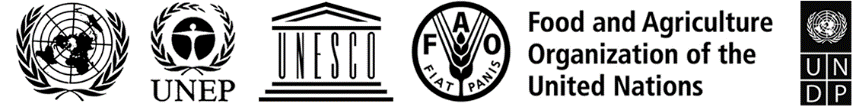 BESIPBES/8/INF/25IPBES/8/INF/25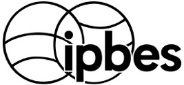 Intergovernmental Science-Policy Platform on Biodiversity and Ecosystem ServicesDistr.: General 
10 August 2021English onlyDistr.: General 
10 August 2021English only